Amis du Parc Les hameaux de la vallée du Baillès et le moulin de la LaurèdeSamedi 11 mai, 10h, Brassac, col de Légrillou Rando jusqu'au hameau de Bourgail et ses fours en encorbellement, puis jusqu'au moulin de la Laurède au bord du ruisseau de Baillès. Pique-nique tiré du sac. Gratuit. Sur réservation.Contact : Alain Galy-Puntet 06 31 43 07 22Amis du Parc Les fleurs de nos sentiersDimanche 2 juin, 9h, Montgaillard, parking départ Gr107La flore autour du sentier cathare, boucle du roc de Sainte Julie et échange de connaissances. Pique-nique tiré du sac. Gratuit. Sur réservation.Contact : Marie Odile Rivère 06 32 88 58 74CAMIN Ariège Pyrénées / L'île ô pagaieSortie ornithologie et découverte de la faune aquatique de l'AriègeDimanche 9 juin, 13h30, VernajoulReconnaître le cincle plongeur, le grèbe castagneux, le foulque macroule, le calopterix ou le trichoptère à fourreau... en apprenant à naviguer en kayak ! Accessible débutants sachant nager. Sur réservation. Payant : 28€Contact : 06 85 81 11 75, cminpyga@gmail.comAssociation moulin de la Laurède Randonnées en musique au moulin de la LaurèdeDimanche 23 juin, 7h30 ou 9h Brassac, mairie / 2 randos : 8km et 18 km. Réalisation de farine au moulin (1 sachet pour chacun), animation musicale, repas tiré du sac. Sur réservation. Payant 3€Contact : JP Denier 06 86 30 62 42MieluluVisite de ruche, à la découverte des abeillesLundi 1er juillet, 14h30, Cazaux, miellerie MieluluUn équipement pro d'apiculteur est fourni aux grands et aux petits pour ouvrir une ruche ensemble. Nous rencontrerons les abeilles, les faux bourdons, la reine …. et tous les acteurs de la ruche. Payant : 35€/ad. 20€/ enf. A la demande sur réservation jusqu’au 31 août.Contact : Lucie 06 83 30 21 16Camin Ariège Pyrénées / L'île ô pagaiesDescente découverte du milieu aquatique en raftingLundi 22 juillet, 9h30, l'île ô pagaies, VernajoulDescente en rafting de 6 km et découverte de l'écosystème avec un moniteur naturaliste sur la rivière Ariège. Accessible à partir de 8 ans. Savoir nager et s'immerger. Sur réservation. Payant : 38 €Contact : 06 85 81 11 75-, caminpyga@gmail.comAmis du Parc La république des cloutiersSamedi 27 juillet, 16h, Ganac, salle des fêtesVoyage dans l’espace et dans le temps en suivant les cloutiers de la Barguillère. Une époque à retrouver dans « Une vallée Pyrénéenne du fer », édité par les Amis du Parc. Verre de l’amitié. Gratuit. Sur réservation. Contact : Jean Claude Rivère 06 81 91 83 65 MieluluVIsite de ruche, à la découverte des abeillesJeudi 1er août, 14h30, Cazaux, miellerie MieluluUn équipement pro d'apiculteur est fourni aux grands et aux petits pour ouvrir une ruche ensemble. Nous rencontrerons les abeilles, les faux bourdons, la reine …. et tous les acteurs de la ruche.Payant : 35€/ad. 20€/ enf. A la demande sur réservation jusqu’au 31 août.Contact : Lucie 06 83 30 21 16	Amis du Parc Sur la boucle de la Pastorale en BarguillèreJeudi 15 août, 9h, Brassac, col de Légrillou Dans le cadre de la fête montagnarde, cabanes du col Mazel et de la Devèze et orris restaurés de la Trincade et du Sahuquet. Repas tiré du sac et dégustation de produits locaux. 4h, 9 km, 300 m de dénivelé. Gratuit. Sur réservation.Contact : Alain Galy-Puntet, 06 31 43 07 22  PNRCauserie bouquetinVendredi 13 septembre, 8h, Foix, salle Jean JaurèsDécouvrez l'histoire du bouquetin dans les Pyrénées ariégeoises, de l'abondance à l'extinction, puis à la renaissance ! Gratuit.Contact : j.canet@parc-pyrenees-ariegeoises.fr / 05 61 02 71 69(Autre date : 18 octobre à Tarascon/Ariège)Lien sauvage /ANA Nuit sauvage Samedi 19 octobre, 19h, SoulaLa nuit fascine et nourrit parfois craintes et croyances... quoi de mieux que de s'y frotter, pour y voir plus clair !Payant : Prix libreContact : liensauvage@lilo.orgCentre Universitaire de l'Ariège Robert NaudiCiné-débat alimentation et agricultureJeudi 14 novembre, 18h30, Foix, Amphithéâtre - Centre Universitaire de l'AriègeDans le cadre du festival Alimenterre, documentaire et discussion autour de l’alimentation et l’agriculture dans les Pyrénées Ariégeoises. Gratuit. Sur réservation.Contact : accueil@centre-universitaire-ariege.frAmis du Parc / Barguillère Sports Loisirs Fest’ Image	Samedi 16 novembre, 16h30, Saint-Pierre-de-Rivière, Foyer espace Serge RumeauDe cabanes en murets, de films en conférences, nous vous amenons au pays de la pierre sèche. Vous saurez tout sur cette technique inscrite au patrimoine mondial immatériel de l’Unesco.GratuitContact : Jean-Claude Rivère 06 81 91 83 65Lien sauvageNuit sauvage Samedi 21 décembre, 18h, Soula,Rencontre en douceur du monde de la nuit : observation du ciel au télescope, histoires autour du feu, activités nocturnes, boisson chaude. Payant : prix libreContact : 06 41 43 66 43- liensauvage@lilo.org2025Lien sauvageNuit sauvageSamedi 22 mars 2025, 18h, Soula,Rencontre en douceur du monde de la nuit : observation du ciel au télescope, histoires autour du feu, activités nocturnes, boisson chaude. Payant : prix libreContact :  06 41 43 66 43- liensauvage@lilo.org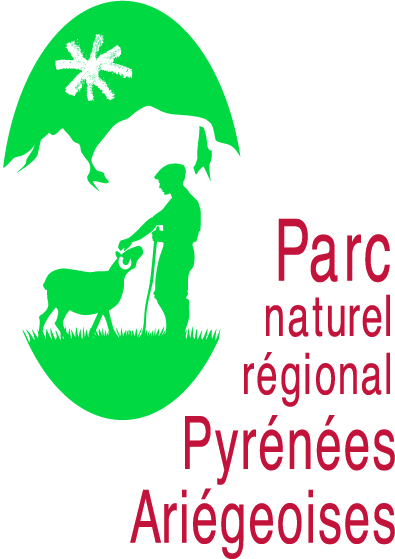 Le programme des animations « Pyrénées partagées » 2024OFFICE DE TOURISME FOIX ARIEGE PYRENEESCOMMUNAUTE D’AGGLOMERATION DU PAYS DE FOIX VARILHES